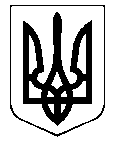 Міністерство освіти і науки УкраїниТальнівський  економіко-математичний ліцейТальнівської міської ради Тальнівського району Черкаської областіН А К А Звід «03» травня    2019 р.                                                               м. Тальне                                                            № 28		 / основна діяльність/    Про створення державної атестаційної комісії     для проведення державної підсумкової атестації    учнів 9 класу у 2018/2019 навчальному році       Відповідно до наказу Міністерства освіти і науки України  від 07.12.2018 № 1369 «Про затвердження Порядку проведення державної підсумкової атестації», зареєстрованого у  Міністерстві юстиції України 02 січня 2019 за № 8/32979,  розділу ІІІ  Порядку проведення державної підсумкової атестації «Державні атестаційні комісії»НАКАЗУЮ:1.Створити державні атестаційні комісії для проведення державної підсумкової атестації учнів 9 класу за курс базової загальної середньої освіти у 2018/2019 навчальному році.2.Затвердити склад державних атестаційних комісій для проведення державної підсумкової атестації учнів 9 класу за курс базової загальної середньої освіти у 2018/2019 навчальному році3.Контроль за виконанням наказу покласти на заступника директора з навчально-виховної роботи Сотник А.В..Директор ліцею                                                                    В.Н.ТресницькаЗ наказом ознайомлені:                                           Сотник А.В.                                           Підлубна О. А.                                           Доманіцька В. В.                                           Андрющенко А.М.                                           Вовк С. Є.                                           Левченко А. В.                                           Махиня В.П.                                           Міняйло О. О.                                           Муляк О. М.                                           Поліщук Н.П.                                           Скоропад А. С.                                           Соколенко С. В.                                           Ткаченко О. М.                                           Черепенко О. В.Назва предмета  та форма ДПАДата прове-денняЧас проведенняСклад комісіїУкраїн-ська мова (диктант)04.06.201909.00Голова комісії: Тресницька В.Н., Уманський державний педагогічний університет,1975р.,учитель математики,40р., вища категоріяЧлени комісії: Сотник А. В. Уманський державний педагогічний інститут ім. П.Г.Тичини,1998р.,учитель української мови та літератури,21р., вища категоріяТкаченко О. М,. Черкаський державний університет, 1992р.,учитель російської мови і літератури,28р., вища категоріяМатематика(письмова інтегро-вана робота)07.06.201909.00Голова комісії: Сотник А. В. Уманський державний педагогічний інститут ім. П.Г.Тичини,1998р.,учитель української мови та літератури,21р., вища категоріяЧлени комісії: Тресницька В.Н., Уманський державний педагогічний університет,1975р.,учитель математики,40р., вища категоріяСкоропад А.С., Черкаський державний університет, 2011р.,учитель математики, 6р., ІІ категоріяІноземна мова(англій-ська)(письмова робота)11.06.201809.00Голова комісії: Тресницька В.Н., Уманський державний педагогічний університет,1975р.,учитель математики,40р., вища категоріяЧлени комісії:ДоманіцькаВ. В., Кіровоградський педагогічний інститут, 1996р., учитель англійської та німецької мови,21р., вища категоріяТкаченко О. М,. Черкаський державний університет, 1992р.,учитель російської мови і літератури,2р., вища категорія